Canteen - NO MEAT MENU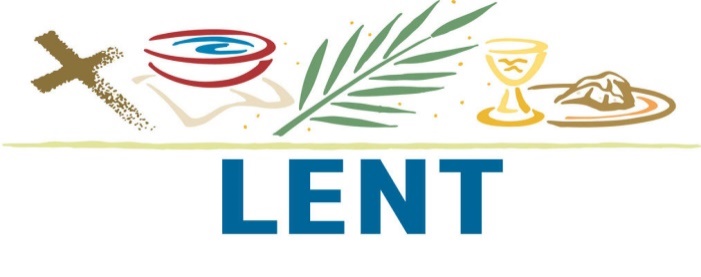 Items containing meat will not be available from canteen on Ash Wednesday (14 February) or Fridays during LentCheese/egg/tuna/salmon salad rolls/wraps $4.00Sandwiches $3 (egg & lettuce, curried egg & lettuce, salmon, spring onion & carrot, cheese & tomato, cheese & avocado)Toasted Sandwiches Cheese $2.00  (Special)Cheese & Tomato or Cheese & Avocado $3.00 Fish Burgers $4.50 (fish, lettuce & tartar sauce or mayo)Fish Burgers with salad $5.00Salmon pattie wraps $4.50 (with avocado $5.00) Fish or Salmon Pattie or tinned Salmon, Tuna or Egg & Salad box $5.00 (balsamic, tartar or mayo) Spiral Pasta $3.50 Ravioli (spinach & ricotta) $4 Spinach & Ricotta Rolls $2.50Small cheese or vegemite rolls $2Fresh fruit salad tubs $2.50Yogurt with berries $2.50Fish & Chips $5Fish & Salad $5Garlic Bread $2